ASP ADO 087-2019 űrlap kitöltése és beküldése 2020.01.15-ig KATA adóalanyok esetében:Főlapon:Bevallás jellege blokkban: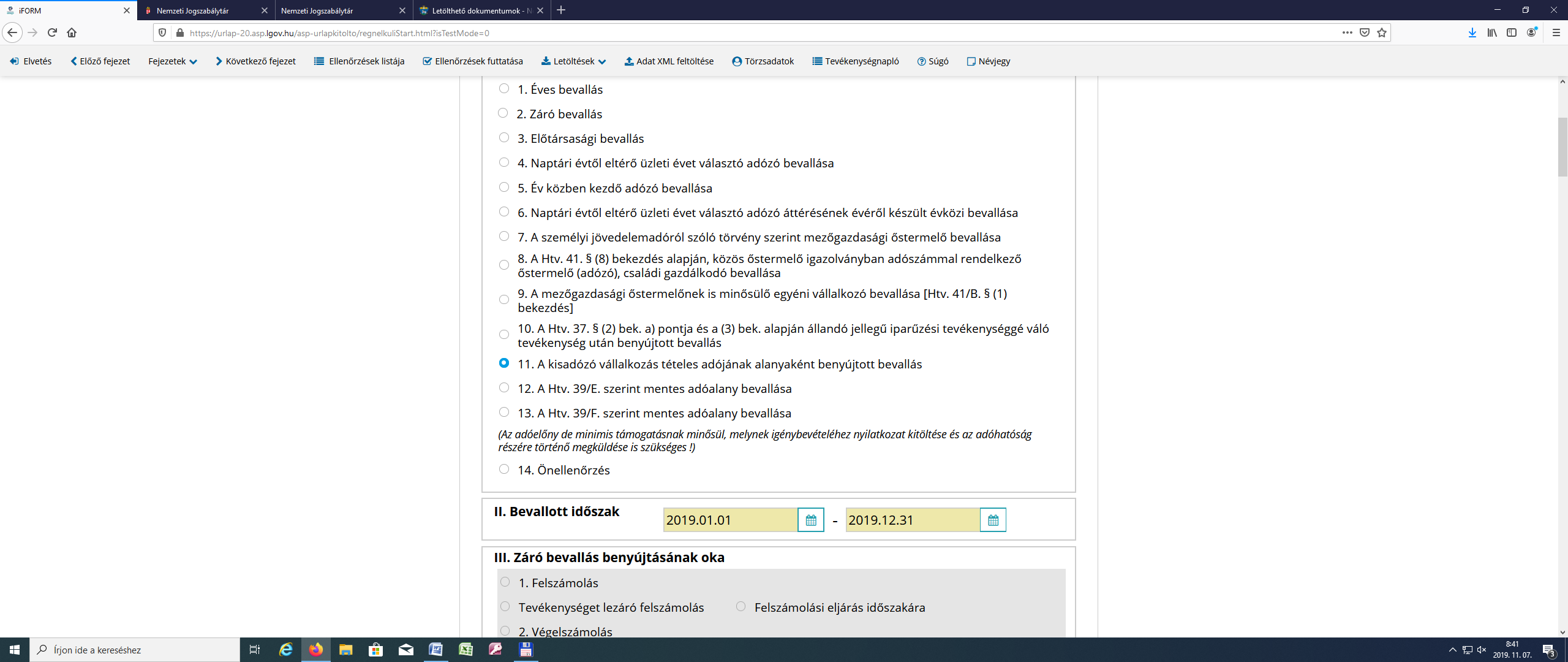 IV. Bevallásban szereplő betétlapok blokkban „A” betétlapot jelölni.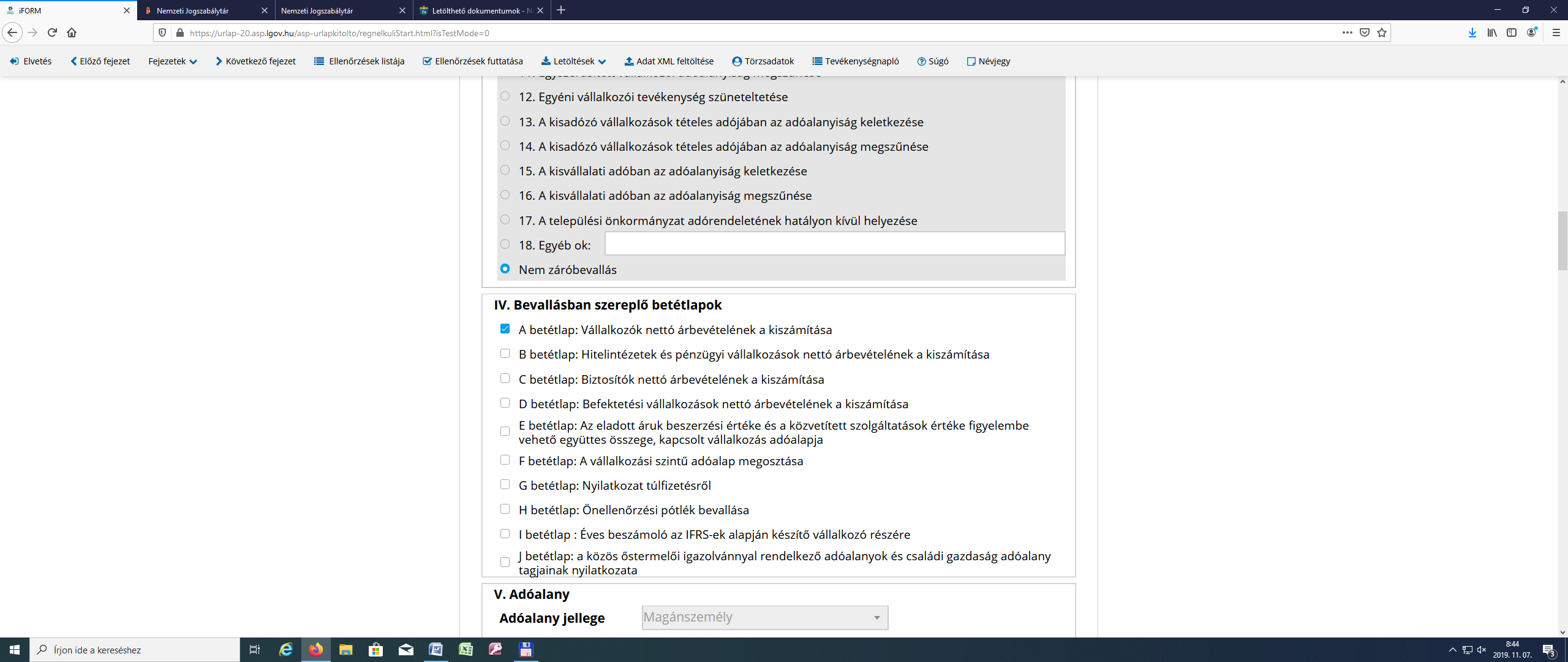 „A” betétlapon II. A nettó árbevétel blokkban a 2. pontba 2.500.000 Ft az egész évben működött vállalkozás esetén, az éves adónak a működés napjaira arányosított része, ha a vállalkozás nem működött egész évben.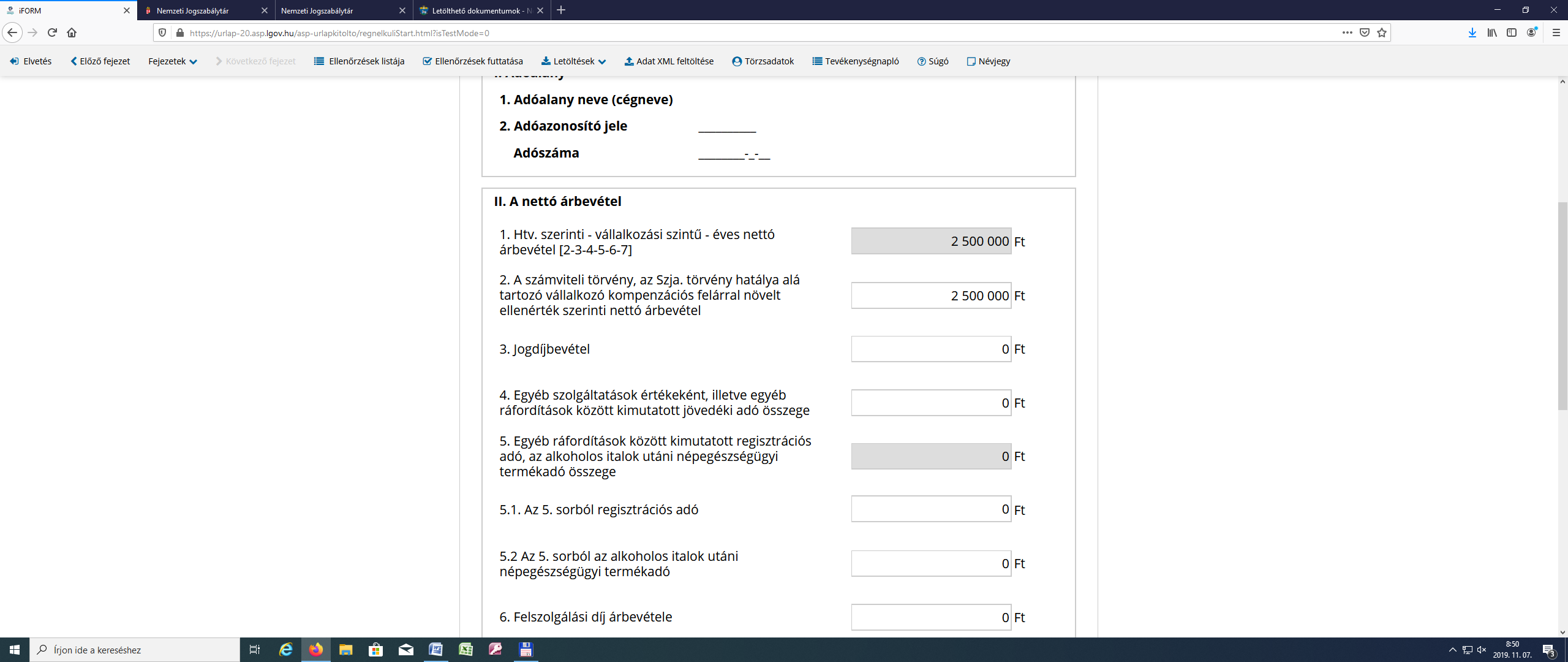 Főlap VII. Adó blokkban:A 13. és 14. sor közötti részt az alábbiak szerint kell kitölteni: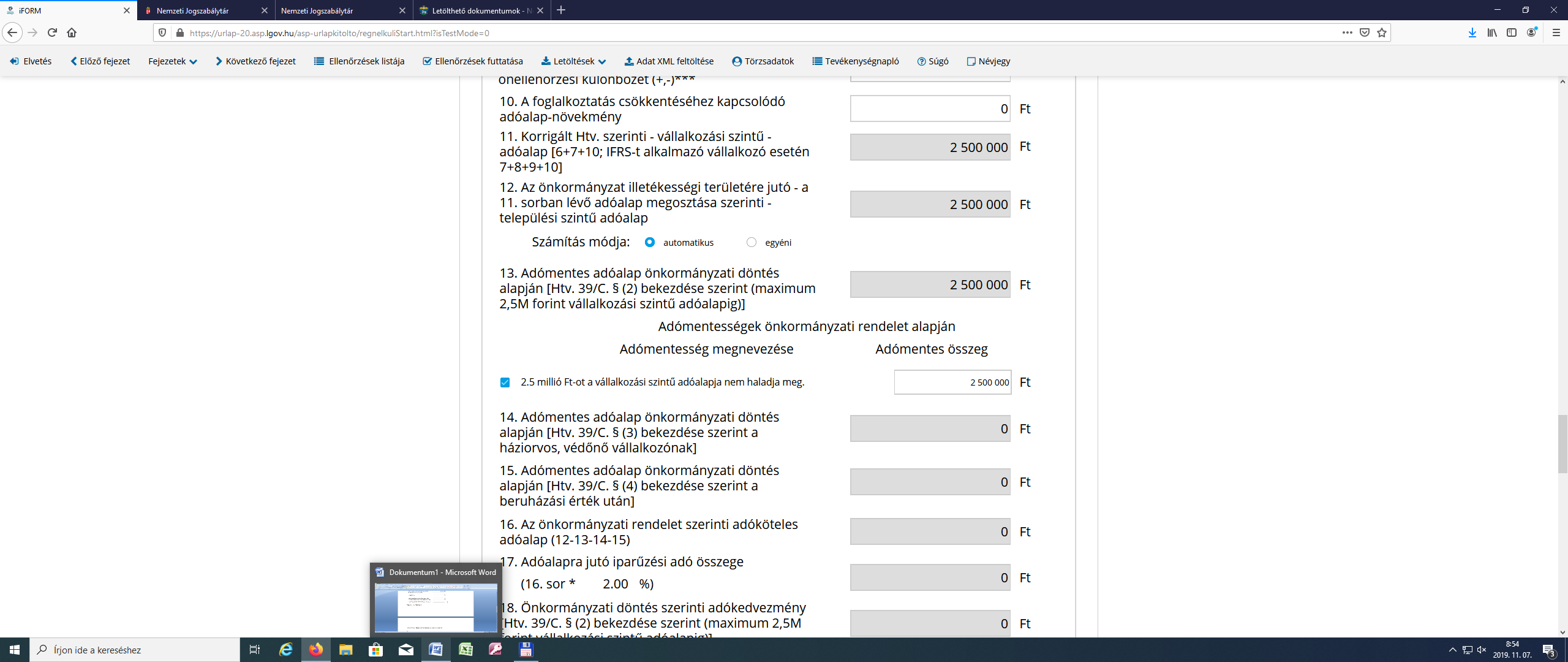 A négyzetben jelölni kell, hogy a 2.5 millió Ft-ot a vállalkozási szintű adóalap nem haladja meg.A sor végén lévő mezőbe ugyanazt az összeget kell beírni, mint ami a 11. sorban látható. Kitöltés után „Ellenőrzések futtatása”, majd „Űrlap beküldés” következik.